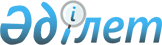 О мерах по реализации Закона Республики Казахстан "Об обязательном гарантировании депозитов, размещенных в банках второго уровня Республики Казахстан"Распоряжение Премьер-Министра Республики Казахстан от 22 августа 2006 года N 237-p



      1. Утвердить прилагаемый перечень нормативных правовых актов, принятие которых необходимо в целях реализации 
 Закона 
 Республики Казахстан от 7 июля 2006 года "Об обязательном гарантировании депозитов, размещенных в банках второго уровня Республики Казахстан" (далее - перечень).



      2. Агентству Республики Казахстан по регулированию и надзору финансового рынка и финансовых организаций и Национальному Банку Республики Казахстан принять соответствующие ведомственные нормативные правовые акты согласно перечню и проинформировать Правительство Республики Казахстан о принятых мерах.

      

Премьер-Министр





                                              Утвержден



                                      распоряжением Премьер-Министра



                                         Республики Казахстан



                                     от 22 августа 2006 года N 237-р

                              

Перечень




           нормативных правовых актов, принятие которых




             необходимо в целях реализации Закона




         Республики Казахстан от 7 июля 2006 года




        "Об обязательном гарантировании депозитов,




             размещенных в банках второго уровня




                    Республики Казахстан"


					© 2012. РГП на ПХВ «Институт законодательства и правовой информации Республики Казахстан» Министерства юстиции Республики Казахстан
				
N



п/



п

Наименование



нормативного



правового акта

Форма акта

Государственные



органы,



ответственные



за исполнение

Срок



испол-



нения

1

2

3

4

5

1.

Об утверждении



Правил



инвестирования



активов



организаций,



осуществляющих



обязательное



гарантирование



депозитов

Постановление



Правления



Национального



Банка



Республики



Казахстан

Национальный



Банк Республики



Казахстан

сентябрь



2006



года

2. 

Об утверждении



формы



заявления о



присоединении



банка второго



уровня к



договору



присоединения



для вступления



в систему



обязательного



гарантирования



депозитов

Постановление



Правления



Агентства



Республики



Казахстан по



регулированию



и надзору



финансового



рынка и



финансовых



организаций

Агентство



Республики



Казахстан по



регулированию



и надзору



финансового



рынка и



финансовых



организаций

сентябрь



2006



года

3.

Об утверждении



Правил



предоставления



займов и



размещения



депозитов



организацией,



осуществляющей



обязательное



гарантирование



депозитов, в



банке-(ах)-



участнике(ах),



принимающем(их)



обязательства по



гарантируемым



депозитам

Постановление



Правления



Агентства



Республики



Казахстан по



регулированию



и надзору



финансового



рынка и



финансовых



организаций

Агентство



Республики



Казахстан по



регулированию



и надзору



финансового



рынка и



финансовых



организаций

сентябрь



2006



года

4.

Об утверждении



Правил



проведения



конкурса по



выбору



банка-агента и



требований,



предъявляемых к



банку-агенту

Постановление



Правления



Агентства



Республики



Казахстан по



регулированию



и надзору



финансового



рынка и



финансовых



организаций

Агентство



Республики



Казахстан по



регулированию



и надзору



финансового



рынка и



финансовых



организаций

сентябрь



2006



года
